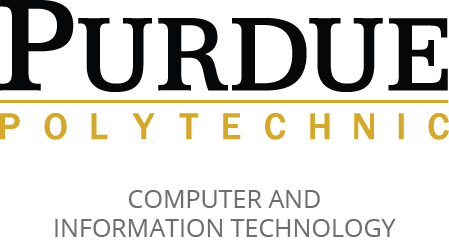 Approval of Final Directed Project Written ReportMajor Advisor: Graduate Student Name: Directed Project Title: Committee Approval of Written Report	Signature _______________________________________	Signature _______________________________________	Signature _______________________________________	Signature _______________________________________Committee Chair CommentsGraduate Program Chair Approval	Signature _______________________________________